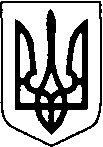 УКРАЇНАВИКОНАВЧИЙ  КОМІТЕТ  Нововолинської  міської  радиВОЛИНСЬКОЇ ОБЛАСТІ                Р І Ш Е Н Н Явід __ березня 2021 року № ___      м. Нововолинськ							ПРОЕКТ														Про затвердження інформаційних і технологічних карток адміністративних послуг, що надаються через Центр надання адміністративних послуг Керуючись ст. 27-381, 52 Закону України «Про місцеве самоврядування в Україні», Законом України «Про адміністративні послуги», рішенням Нововолинської міської ради від 25.02.2021 № 4/38 «Про затвердження Переліку адміністративних послуг, які надаються через Центр надання адміністративних послуг», виконавчий комітет міської радиВ И Р І Ш И В:1. Затвердити інформаційні картки адміністративних послуг, що надаються через Центр надання адміністративних послуг Нововолинської міської ради, територіальний підрозділ та віддалені робочі місця Центру надання адміністративних послуг, суб’єктами надання яких є Нововолинська міська рада, її виконавчі органи та посадові особи (додаток 1).2. Затвердити технологічні картки адміністративних послуг, що надаються через Центр надання адміністративних послуг Нововолинської міської ради, територіальний підрозділ та віддалені робочі місця Центру надання адміністративних послуг, суб’єктами надання яких є Нововолинська міська рада, її виконавчі органи та посадові особи (додаток 2).4. Забезпечити оприлюднення затверджених інформаційних карток адміністративних послуг, що надаються через Центр надання адміністративних послуг Нововолинської міської ради, на офіційному сайті Нововолинської міської ради.5. Контроль за виконанням даного рішення покласти на заступника міського голови з питань діяльності виконавчих органів ради Ю.О. ЛефтерМіський голова                                                                          Б.С. КарпусКовальчук 40320